Chestionarul şi indicaţiile metodologice pot fi descărcate de pe site-ul BNS: www.statistica.md/formulare și clasificări  Вопросник и методологические указания по его заполнению можно скачать с сайта Национального бюро статистики: www.statistica.md/формы и классификаторы  Export de serviciiЭкспорт услуг                                                         Se completează cu numere întregi fără zecimale                                                   Составляется в целых числах без десятичных знаков                                                        Se completează cu numere întregi fără zecimale                                                                                                                                                                           Составляется в целых числах без десятичных знаковDate de identificare/ Идентификационные данныеDenumirea:____________________________________________________Наименование:_____________________________________________________________Adresa/Адрес:Raionul (municipiul, UTA Găgăuzia)_______________________________Район (муниципий, АТО Гагаузия)Satul (comuna), oraşul___________________________________________Село (коммуна), городStrada_______________________________________________nr. _______УлицаCod CUIÎO                                         ________________ Код Cod IDNO          __________________________Код Conducătorul          _____________________________________________Руководитель                     (nume, prenume/ имя, фамилия)(Semnătura/Подпись)        „______”________________________________     L.Ş.          М.П.       Executantul ___________________________________________________Исполнитель                    (nume, prenume/ имя, фамилия)tel. _________________________________________________________тел.BIROUL NAŢIONAL DE STATISTICĂ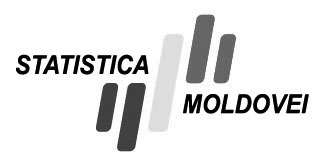 Cercetare statistică trimestrială (I, II, III, IV),anualăСтатистическое обследованиеквартальное (I, II, III, IV),годовоеNr. EI - 7 Export de servicii  Экспорт услугîn trimestrul ________20___за_______квартал 20în  anul_20___за   20__  годÎn conformitate cu Legea Republicii Moldova nr. 93 din 26.05.2017 «Cu privire la statistica oficială», producătorii de statistici oficiale:- au dreptul să obțină și să colecteze datele necesare producerii de informație statistică de la toate persoanele fizice și juridice (art.13);- asigură protecția datelor confidențiale și neadmiterea divulgării acestora (art.19).Neprezentarea la timp a datelor statistice, prezentarea de date eronate sau în volum incomplet constituie contravenție și se sancționează conform art.330 al Codului contravențional al Republicii Moldova.В соответствии с Законом Республики Молдова № 93 от 26.05.2017 года «Об официальной статистике», органы официальной статистики:- имеют право получать и собирать данные, необходимые для производства статистической информации, от всех физических и юридических лиц (cт.13);- гарантируют конфиденциальность данных и недопущение их разглашения (cт.19).Непредставление в установленный срок статистических данных, представление недостоверных данных или в неполном объеме является правонарушением и санкционируется в соответствии сo ст.330 Кодекса о правонарушениях Республики Молдова.Aprobat prin Ordinul Biroului Național de Statistică nr. 67  din  30 august 2017Утвержден приказом Национального бюро статистики  № 67 от 30 августа 2017г.Acest chestionar poate fi prezentat pe suport de hîrtie în adresa oficiului teritorial pentru statistică de către agenții economici, care prestează servicii de export, indiferent de forma de proprietate:trimestrial - la data de 20 a lunii următoare perioadei  de raport anual - la data de 1 februarieЭтот вопросник может быть представлен на бумажном носителе в адрес tтерриториального органа статистики экономическими агентами, осуществляющими экспорт услуг, независимо от формы собственности:квартальный отчет - 20 числа месяца, следующего за отчетным периодом     годовой отчет -1 февраля Nr.rînd№стр.Tipurile de serviciiВиды услугCodul serviciilorconform CS AEEКод услугпо КУ ВЭДŢara care beneficiază de serviciiСтрана, которой оказаны услугиŢara care beneficiază de serviciiСтрана, которой оказаны услугиValoarea СтоимостьValoarea СтоимостьNr.rînd№стр.Tipurile de serviciiВиды услугCodul serviciilorconform CS AEEКод услугпо КУ ВЭДdenumireaнаименованиеcodul ţării conformCIŢLTкод страны согласно   МКСМТleiлейdolari SUAдолларов СШАExport de servicii - totalЭкспорт услуг - всегоХХХdin care:в том числе:I. În ţările CSI - total   В страны СНГ - всегоХХХdin care:в том числе:Nr.rînd№стр.Tipurile de serviciiВиды услугCodul serviciilorconform CS AEEКод услугпо КУ ВЭДŢara care beneficiază de serviciiСтрана, которой оказаны услугиŢara care beneficiază de serviciiСтрана, которой оказаны услугиValoarea СтоимостьValoarea СтоимостьNr.rînd№стр.Tipurile de serviciiВиды услугCodul serviciilorconform CS AEEКод услугпо КУ ВЭДdenumireaнаименованиеcodul ţării conformCIŢLTкод страны согласно   МКСМТleiлейdolari SUAдолларов СШАII. În celelalte ţări ale lumii - total    В страны остального мира - всего ХХХdin care:в том числе: